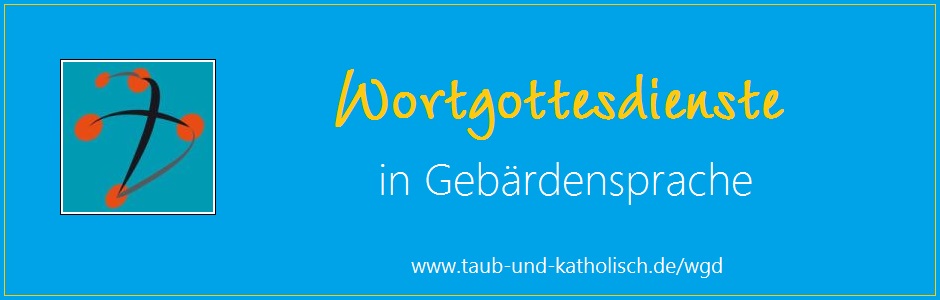 Ökumenischer Gehörlosen GottesdienstREGENBOGEN – BETEN FÜR FRIEDENVorbereiten:Bunte Tücher in RegenbogenfarbenRegenbogen-Schirm; Regenbogen-Halstuch etc.Begrüßung:  Heute wir  Gottesdienst  Monat  März  feiern.Ich alle  begrüße  - kath.  -  ev.  Menschen herzlich willkommen!Ich freue  -  Grund:  Heute  wir   zusammen  ökumenisch  -  beten  -  gebärden  -  Bibel lesen  - unterhalten.     Prima!  Jetzt viele  Menschen  Sorgen  -  Angst.Grund:  Krieg Ukraine dort.  Bomben.Menschen  töten.  Menschen leiden.Krieg  immer  Verbrechen.Wir  innen  weh.Wir  Hilfe  suchen  -  finden  wo?Hier Gemeinschaft.    GOTT  Verbindung.ER  uns  Hoffnung  geben.    ER  uns  Leben  geben.ER  uns  Frieden  geben.GOTT  Sein   Friede  -  wir  geborgen  /  wohl.Heute  wir  bitten  -  GOTT  Frieden  austeilen.Unser  Gottesdienst  Thema  (was)  -  Regenbogen.Im Namen des Vaters -  des Sohnes und des Heiligen Geistes. Der Herr sei mit euch.Und mit Deinem Geiste.Gebärdenlied:   Unsere   Hände  GOTT   loben Wir   zusammen  gebärdenUnsere   Hände  GOTT   lobenFreuen   -   feiern   -   gebärden.Traurig   -  leiden   -  gebärden.Glauben  -  bitten  -  danken  -  gebärden.GOTT   SEIN   Geist   Gemeinde   schafft.Glaube   (uns)   verbindet.Kyrie:  		Ewiger  GOTT.Wir  bekennen:  Wir  Menschen  oft  wie  blind.Blind  für  Deine  Güte  -  Deine  Liebe.Menschen  streiten  -  hassen  -  Krieg.GOTT  -  Bitte   Du  unsere  Herzen  öffne.Wir  Deinen  Weg  -  Frieden  (sein)  sehen  -  gehen  Wir  lernen  -  Liebe  ausstrahlen  -verzeihen   -  versöhnen.Wir  Dir  vertrauen  -  DU  Weg  gut auf - Menschen  zeigen.Jesus  DU  Welt  (ihr)  Licht.Alle: Herr, erbarme dich. Jesus  DU  GOTT  Vater (seine)  Liebe uns zeigst.Alle: Christus, erbarme dich. Jesus  DU  Glauben  -  GOTT  Vertrauen                            uns  geben.Alle: Herr, erbarme dich. GebetWir  beten:Treuer  GOTT!DU  Sonne  erschaffen.DU  Regen  erschaffen.DU  Dunkel  -  Hell  -   erschaffen.Farben  bunt  unser  Leben  schön  machen.Wenn  Leben  dunkel  oder  hell,dann  Du  immer  begleiten.DANKE  guter  GOTT! Amen.Erzählung:  Farben  streiten  6 Personen mit Tüchern um die Schultern GRÜN – BLAU – ORANGE - LILA – GELB – ROT stehen vorne1 Person:  Sonne1 Person:  RegenOder eine Person Erzähler, Sonne und Regen.Erzähler: Hier  Ihr  sehen  (was)  Farben  unterschiedlich   GRÜN  -  BLAU  -  ORANGE -  LILA -  GELB  - ROT.Ich  erzähle:   Früher  Farben  sprechen  (so):GRÜN: Ich  BIN  Farbe  grün.  Ich BIN  Farbe  beste.  Warum?Antwort  klar:  Alles  -  was  lebt  -  grün.Pflanzen  -  Bäume  grün  -  wachsen    -  prima!Farbe   Grün  -  bedeutet  (was)  Hoffnung.Wenn  Grün  verschwindet  (pff..), dann  auf  -  Erde  Leben  sterben.Erzähler: Blau  spricht so:BLAU: Ich  BIN  Farbe  blau.  Ich  Meinung anders.Grund:  Du  nur an  Erde  denkst.Aber  Du  vergessen  was?Himmel  blau  -  Meer  blau.Wasser  -  darin  alles  Leben  anfangen  entstehen. Deshalb  Blau  sehr-wichtig!Himmel  blau  -  schön!  Bedeutet  Frieden.Wenn  Farbe  blau  verschwindet  (pff…),dann  Leben  schwierig!Wenn  Frieden  kein  da,dann  Menschen  ihr  Leben  schlecht.Erzähler:  Plötzlich  Farbe  Orange  anfangen  sprechen  (so):ORANGE:  Ich  BIN  Farbe  Orange.Frucht  Orange  essen  -  lecker  -  gesund!Ich  Euch  Vitamine  gebe.Ich  Euch  Kraft  gebe.  Alle  Menschen  mich  mögen.Wenn  Menschen  mich  sehen,  dann  sie  glücklich!  Wenn  Farbe  orange  verschwindet  (Pff…),dann  Menschen  traurig  oder  krank.Erzähler:   Jetzt  Farbe  Lila  sprechen:LILA: Ich  BIN  Farbe  Lila.Könige  +  Bischöfe  ihre  Kleider  lila.Ich  bedeute  (was)  Macht.Ich  Menschen  Weg    führe.  Deshalb  ich  beste  -  wichtig!  Alle  Menschen  auf- (mich)  sehen.Erzähler: Farbe  Gelb  lachen  -  sprechen:GELB:   Ich  BIN  Farbe  Gelb.Ich  Freude  -  Wärme  auf – Menschen bringe.Sonne  gelb  -  scheinen.  Nachts  Mond  gelb.   Auch  Sterne  gelb.Sonnen Blume  gelb  -  schön!  Ohne  Sonne  scheinen  -  Leben  unmöglich.Deshalb  ich  besonders  wichtig!Erzähler:  Farbe  Rot  meldet  sich.ROT:  Alle   auf – mich  seht!Ich  BIN   Farbe  Rot.Rot  bedeutet  Liebe  +  Leben.Körper   Blut  -  rot.   Ohne  Blut  -  Leben  kein   da.  Blut  fließen  -  gefährlich!Wenn  Farbe  ROT  pff...,  dann  Liebe  pff…,dann  Leben  langweilig.  Deshalb  ich  hoch  wichtig!Erzähler: Jede  Farbe  denkt  (was)  - nur   ich  beste  -  arrogant.Farben  anfangen  streiten.  Deshalb  sie  nicht – sehen  (was)Himmel  Wolken  dunkel.  Plötzlich  Blitze.Regen  regnet.  Farben  Angst da   -  näher  zusammen. Erzähler:   Regen  anfangen sprechen:Regen:    Ihr  Farben  alle  dumm.Jeder   denkt:  Nur   ICH   hoch  wichtig.Aber  stimmt – nicht.Ihr  alle super! Jede  gleich  schön  +  wichtig.  Jede  Farbe  besonders!    Gut!Ich  Euch  bitte:   Hände  reichen.   (Tücher  festhalten +  Kreis  bilden)Ihr  seht -  alle  Farben  zusammen  schön!(Alle   Arme  mit  Tüchern  in die  Höhe  heben)Seht  (was)  wie  Regenbogen  -  prima!Erzähler:  Sonne  spricht:Sonne:   Wenn  Sonne scheint - Regen regnet   -  beide,dann  Ihr  sehen  (was)  Farben   zusammen  Regenbogen  -  wunderbar!Genauso:  Wenn   Menschen   Hände  reichen,  dann  sie  zeigen  -   Frieden  -  Solidarität  leben  kann.Regenbogen  -  Symbol  -  für  Hoffnung  -  Frieden  -  Versöhnen.Lied: Refrain:Regenbogen  bunt  Licht   -   Farben  wie   Leben.Regenbogen   GOTT  uns  erkennbar  zeigen.Regenbogen  was?  Gott  Erde  schützen.Segen  sicher  -  ewig  bleiben.Farbe  Rot  wie  Feuer.Ich   GOTT  Seine   Wärme  -    fühle.Ich  GOTT  Seine  Kraft  fühle.GOTT   Seine   Liebe   auch   für  mich   da.REFRAIN  zusammen gebärden: …Farbe  Orange   wie   Sonne  strahlen.Tags   ich  sehe:GOTT  sein  Licht   für  mich  strahlenSein  Licht   mich – innen  hellREFRAINFarbe  Gelb  -  wie  Getreide  auf  Feldern.GOTT  -  viele  Gaben.   ER   segnen.REFRAIN
Farbe  Grün  wie  Pflanzen  -  Bäume  wachsen.Natur  -  ich  GOTT  Seine  Größe  -   fühle.GOTT  Himmel  -  Erde  -  erschaffen.GOTT  -  auch  mich   -  stark  mach.   Deshalb  ich  -  GOTT  Danke!REFRAINFarbe  Blau  wie  Wasser  Meer  -  Himmel.Meer   tief.   Himmel   weit.Welt  ich  GOTT  Seine  Liebe   suche  und  finde.GOTT   treu -  immer  mich  führen.   GOTT  Danke!REFRAINEvangelium:Evangelien Lukas 9, 46-48 + Matthäus 18, 1-5Jesus  Jünger  (seine)  streiten:Thema:  12  Jünger Menge  da,  aber  Jünger  größter - WER?Jesus  Jünger  ihre  Gedanken  -  kennt  -Jesus  ihre  Herzen  drin  - sieht.Jünger  auf - Jesus  fragen:  „Himmelreich  dort  Mensch  größter  -  WER?Himmelreich   dort  wichtigster  -  WER?“Jesus  auf - Kind ruft:  „Komm  her!“Kind  kommt  -  neben  Jesus  steht.Jesus  (auf  Kind)  zeigt  -  (auf – Jünger)  Bescheid:„Dieses  Kind  -  seht!  Frage  Himmelreich  dort  -  groß  -  klein -  WER? Wichtig  -     nicht - wichtig  -  WER ? ihr   streiten   braucht – nicht!    Streit  Ende.Ihr  lernen  darf  (was)Ihr  wie  Kinder  soll!  Warum?Grund:  Kinder  ihre  Herzen  innen  Vertrauen  da.Kinder  klein  -  stimmt!  Aber  Kinder  vertrauen  -  GOTT  sie lieben.Menschen  erwachsen   Vertrauen  oft  wenig.Menschen  erwachsen   denken:Mensch  groß  -  arrogant  -  dieser  wichtig! Aber  Himmelreich  dort   Regeln  andere  da.GOTT  Menschen  ansehen  -Folge (was)   klein  -  wechseln  -  groß.Groß  -  wechseln  -  klein.GOTT  Mensch  - Mensch -  Unterschiede?  Nein.ER  alle  Menschen  annehmen  -  lieben.Deshalb  auch  Ihr  lernen  darf  (was?)streiten  Ende!    Grund:  Streiten  -  Thema   Mensch  groß  oder  klein  -wichtig?  Nein.Auch  Ihr  auf -  Menschen  andere  annehmen  -Mensch  -  Mensch  -  (Augenhöhe)  Ihr   Frieden   -  Solidarität  zusammen   leben!“Amen.Evangelium  unseres Herrn Jesus Christus (sein).Alle:	Wir loben dich, ChristusGedanken  zum  Evangelium:   Liebe Gemeinde;Wir gesehen in Geschichte, Farben  streiten.Jeder beste.  Besser als andere.Ja jede Farbe ihre Fähigkeiten spricht. Doch plötzlich Gewitter, Farben AngstWo Hilfe? Sie kommen zusammen und Gemeinschaft Kraft geben.Zusammen kommen und ein wunderschönes Zeichen entsteht, der Regenbogen. Für Christen Regenborgen Zeichen von Gott. Gott will immer mit uns verbunden. Bibel Gott Noach nach der Sintflut Zeichen Regenbogen gegeben. Zeichen Gottes Treue.Evangelium wir gesehen:Jünger von Jesus streiten.Wer ist der erste, der beste….Jesus spürt diese Gedanken. Spürt KonkurrenzJünger Jesus fragen: Himmelreich wer erste, wichtige, beste….Jesus spricht nicht: Himmelreich der erste.Fromm, viel beten, Gesetzte lesen, folgen, viel arbeitet, fleißig, viel wissen,der viel Macht hat….Nein!Jesus ein Kind in die Mitte gestellt. Warum?Kind Gott großes Vertrauen. Herz offen für Gott. Kind spürt, braucht Hilfe. Glaubt Gott Hilfe geben darum Vertrauen.Jesus weiß, bei Menschen immer die Frage, wer größte. Wer wichtig?Doch für Jesus Barmherzigkeit im Zusammenleben wichtig. Jünger sollen schauen auf kleine, arme, verachtete. Ihnen mit Liebe begegnen. Das wichtig!Und heute, jetzt?Krieg in der Ukraine, Putin Bomben auf Häuser, Schulen, Krankenhäuser, Menschen sterben, Menschen verwundet, Menschen Angst, Menschen flucht.Grund: Putin seine Macht zeigen.Wir wünschen, Kriege ende, Frieden für alle Menschen. Was wir machen? Miteinander beten, Friedenszeichen geben, Menschen Flucht helfen, unterstützen,Barmherzigkeit wichtig. Menschen Augenhöhe begegnen, versuchen in Familie Verein Frieden zusammenleben, jeder wichtig,Solidarität zeigen,Aber, wir wissen, Gott höher. Gott da, alle Menschen begleitet. Wir hoffe, Gott uns Wege Frieden zeigen. Wir Gott vertrauen, er uns trägt, er uns Frieden zeigen.Gott Mensch, Mensch unterschiedlich, gut böse, Freund Feind,Gott alle liebt.Wir Gott mit Vertrauen bitten, er Weg des Friedens zeigen, wir bitten, er Frieden austeilen. Amen.Gebärdenlied:  GOTT macht keine UnterschiedeGOTT  Mensch  Mensch  Unterschiede?  Nein.GOTT  alle  lieb.GOTT  Liebe  Frieden  geben.GOTT  uns  lieb.Schwarze  Weiße   Rote  Gelbe:GOTT  sie lieb.Alte  Junge   Schlaue  DummeGOTT  sie  lieb.WiederholungTaube  Stumme   Blinde  Sehende:GOTT  sie  lieb.Kranke  Gesunde   Sünder  Gerechte:GOTT  sie  lieb.WiederholungFürbitten:	Gott,  Ukraine  -  Russland  Krieg.Wir  innen  Sorgen  -  Angst  da. GOTT  -  Wir bitten dich  -  FRIEDEN.Wir für Menschen  -  selbst  Ukraine  dortKrieg  leiden    -  Bomben  -  Häuser   kaputt  -Menschen  getötet   -  wir  beten.GOTT  -  Wir bitten dich  -  FRIEDEN.Wir beten für Menschen  verzweifelt  -  flüchten  -Menschen  auf – sie helfen.GOTT  -  Wir bitten dich  -  FRIEDEN.Wir  bitten  für  Kinder  -  für  Menschen  alt  -für  Menschen  gehörlos  -  für  Menschen  behindert  -  diese  Krieg  leiden  -  schlimm.GOTT  -  Wir bitten dich  -  FRIEDEN.Wir bitten:  Du   Weisheit -  Geduld  -Willen zum Frieden  -  auf – Politiker  schickeGOTT  -  Wir bitten dich  -  FRIEDEN.Wir  beten  für  Politiker  Ost  und  Westen  dort  -beide  begreifen:  Krieg  immer   Verbrechen  -  Krieg  Ende  muss  -  Gewalt  Lösung  kein  -besser  beraten  -  Streit  Kompromiss  suchen  -  Lösung  friedlich   finden.GOTT  -  Wir bitten dich  -  FRIEDEN.Wir  beten  -  für  Politiker  - DU  helfen  (was)sie   begreifen  -  Ehrlichkeit  wichtig!  Transparenz  wichtig!Propaganda  Osten  -  Westen -   beide  Ende  muss!Lügen  Ende  muss!Wenn  Lügen  weiter,  dann  Frieden  schwierig.GOTT  -  Wir bitten dich  -  FRIEDEN.DU  GOTT  -  Raum  Menschen  ihre  Herzen  drin  schaffe  -  Raum  für  Liebe  -  für  Frieden  - für Versöhnung  ausbreitenGOTT  -  Wir bitten dich  -  FRIEDEN.Bitte  ganze  -  Welt  Du  Deinen  Geist  Heilung  (sein)  auf -  alle  Menschen schicke!Jetzt  Ihr  Kerze  nehmen   -  anzünden  -für  Frieden  beten  -  Kerze  hinstellen.Nachher Ihr  Kerze  mitnehmen  kann.  Vaterunser:  	alleVater unser im Himmel.Geheiligt  werde  dein Name.Dein Reich  komme. Dein Wille   geschehe.wie im Himmel,   so auf Erden.Unser tägliches Brot  gib uns  heute.Und vergib  uns  unsere  Schuld,wie  auch wir  vergeben  unseren Schuldigern.Und führe uns  nicht  in Versuchung,sondern  erlöse  uns  von dem Bösen.Denn dein  ist das Reich  und  die Kraft und die Herrlichkeit in Ewigkeit. Amen.Gebärdenlied:  Meine Hoffnung – meine Freudemeine Stärke – mein LichtCHRISTUS – meine ZuversichtGOTT vertrauen – Jafürchten – NeinGOTT vertrauen – Ja fürchten – Nein Wir gehenHoffnung – Freude – Zuversicht innenGOTT uns begleitenKollekteSegen:  Gott  Euch  segne. Gott  (Euch)  schütze.Gott  freundlich schaue (auf euch). Gott Frieden  schenken.  Gott  Euch  segne.Gott der Allmächtige und BarmherzigeVater, Sohn und Heiliger Geist.  Amen.Monika Prillwitz und Irmgard BergMonika Prillwitz ist Gehörlosenseelsorgerin im Bistum Münster.Pfarrerin Irmgard Berg ist evangelische Seelsorgerin in WeselEs können auch nur Teile des Gottesdienstes ausgewählt werden.Wortgottesdienste in GebärdenspracheEin Projekt von Gehörlosenseelsorgenden undgehörlosen Gottesdienstleitern aus den BistümernMünster, Aachen, Limburg, Mainz und TrierRedaktion: Holger Meyerwww.taub-und-katholisch.de/wgdwgd.holger-meyer.net